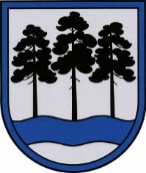 OGRES  NOVADA  PAŠVALDĪBAReģ.Nr.90000024455, Brīvības iela 33, Ogre, Ogres nov., LV-5001tālrunis 65071160, e-pasts: ogredome@ogresnovads.lv, www.ogresnovads.lv PAŠVALDĪBAS DOMES SĒDES PROTOKOLA IZRAKSTS11.Par sabiedrības vajadzībām nepieciešamā  nekustamā īpašuma  Brīvības iela 2, Ogre, Ogres nov.,   ½ domājamās daļas atsavināšanu 	Ogres novada pašvaldības (turpmāk – Pašvaldība) dome 2021. gada 11. novembrī pieņēma lēmumu “Par nekustamā īpašuma Brīvības ielā 2, Ogrē, Ogres nov., nepieciešamību sabiedrības vajadzībām” (turpmāk – Lēmums), kurā noteikts, ka likuma “Par pašvaldībām” 15. panta pirmās daļas 5. punktā (šobrīd Pašvaldību likuma 4. panta pirmās daļas 5. punkts) noteiktās pašvaldības autonomās funkcijas nodrošināšanai ar mērķi muzeja funkcijai izveidot Latvijas 20. gadsimta nozīmīgajiem vēstures notikumiem veltītās ekspozīcijas, sabiedrības vajadzībām nepieciešams atsavināt nekustamo īpašumu Brīvības iela 2, Ogre, Ogres nov., kadastra numurs 7401 001 0002,  kas sastāv no zemes vienības, kadastra apzīmējums 7401 001 0002, 0,3771 ha platībā un uz tās esošas būves – divstāvu ēkas, kadastra apzīmējums 7401 001 0002 001 (turpmāk – Nekustamais īpašums) un uzdeva Pašvaldības maksas pakalpojumu izcenojumu aprēķinu un atlīdzības noteikšanas komisijai uzsākt Nekustamā īpašuma atsavināšanas procesu atbilstoši normatīvajos aktos noteiktajai kārtībai.Izvērtējot Pašvaldības Maksas pakalpojumu izcenojumu aprēķinu un atlīdzības noteikšanas komisijas (turpmāk - Atlīdzības noteikšanas komisija) 2023.gada 11.oktobra sēdes lēmumu “Par atsavināmās ½ domājamās daļas nekustamā īpašuma  Brīvības ielā 2, Ogre, Ogres nov., kadastra numurs 7401 001 0002, atlīdzības apstiprināšanu” un pievienotos dokumentus, Pašvaldības dome konstatēja:1) saskaņā ar Sabiedrības vajadzībām nepieciešamā nekustamā īpašuma atsavināšanas likuma (turpmāk – Atsavināšanas likums) 18.pantu, 2021.gada 26.novembrī un 2022.gada 21.februārī Pašvaldība nosūtīja nekustamā īpašuma ½ domājamās daļas īpašniekam [Vārds un Uzvārds] (turpmāk – Īpašnieks) paziņojumus par Lēmumu (reģistrēti Pašvaldībā ar Nr. 2-5.2/2256; Nr.2-5.2/297);2) Īpašnieks atbildi uz paziņojumiem nav sniedzis;3) saskaņā ar Atsavināšanas likuma 19.panta pirmo daļu, ja nekustamā īpašuma īpašnieks šā likuma 18.panta otrajā daļā minēto informāciju norādītajā termiņā nesniedz vai paziņo, ka atlīdzības noteikšanā nepiedalīsies, nekustamo īpašumu novērtē, ņemot vērā to informāciju, kuru institūcija var iegūt bez nekustamā īpašuma īpašnieka piedalīšanās un kura raksturo šo īpašumu tā apsekošanas dienā;4) Atsavināšanas likuma 20.panta pirmo daļa noteic, ka atlīdzību par atsavināmo nekustamo īpašumu institūcija nosaka, ņemot vērā sertificēta  nekustamā īpašuma vērtētāja vērtējumu un nekustamā īpašuma īpašniekam nodarītos zaudējumus. Lai noteiktu atlīdzību par atsavināmo Nekustamo īpašumu, Pašvaldība uzdeva SIA „Eiroeksperts” veikt nekustamā īpašuma novērtēšanu;5) saskaņā ar SIA „Eiroeksperts” veikto Nekustamā īpašuma 2023. gada 12. maija novērtējumu Nr. L12246/ER/2023 Nekustamā īpašuma tirgus vērtība ir 169 000 EUR (viens simts sešdesmit deviņi tūkstoši euro), tai skaitā Īpašniekam  piederošās ½ domājamās daļas vērtība ir 84 500 EUR (astoņdesmit četri tūkstoši pieci simti euro);6) 2023. gada 30. jūnijā Pašvaldība nosūtīja Īpašniekam vēstuli Nr. 2-5.2/1189 “Par  īpašuma Brīvības iela 2, Ogre novērtējumu”, kurā informēja par SIA „Eiroeksperts” veikto Nekustamā īpašumā novērtējumu un aicināja izteikt viedokli par aprēķināto atlīdzību;7) 2023.gada 3.augustā Pašvaldībā saņemts Īpašnieka pilnvarotās pārstāves zvērinātas advokātes Artas Snipes 2023. gada 3. augusta iesniegums (reģistrēts Pašvaldībā ar reģistrācijas Nr.2-4.1/3948), kurā pārstāve Īpašnieka vārdā apliecina, ka viņš ir iepazinies ar SIA „Eiroeksperts” veikto Nekustamā īpašuma novērtējumu un piekrīt aprēķinātajai atlīdzībai;8) Atlīdzības noteikšanas komisija 2023.gada 11.oktobra sēdē (protokols Nr.26) pieņēma lēmumu “Par atsavināmās ½ domājamās daļas nekustamā īpašuma  Brīvības ielā 2, Ogre, Ogres nov., kadastra numurs 7401 001 0002, atlīdzības apstiprināšanu” un nolēma apstiprināt aprēķināto atlīdzību 84 500 EUR (astoņdesmit četri tūkstoši pieci simti euro) apmērā par Nekustamā īpašuma  ½ domājamo daļu un pieņemto lēmumu iesniegt izvērtēšanai un lēmuma pieņemšanai Pašvaldības domei.Ņemot vērā minēto un pamatojoties uz Pašvaldību likuma 4. panta pirmās daļas 5. punktu, 10. panta pirmās daļas 16. punktu, 73. panta ceturto daļu, Sabiedrības vajadzībām nepieciešamā nekustamā īpašuma atsavināšanas likuma 4.pantu, 9.panta pirmo daļu, 10.panta pirmo daļu, 11.panta pirmo daļu, 20.panta pirmo daļu, 21.pantu un 26.panta pirmo daļu, Ministru kabineta 2011.gada 15.marta noteikumu Nr.204 “Kārtība, kādā nosaka taisnīgu atlīdzību par sabiedrības vajadzībām atsavināmo nekustamo īpašumu” 36.1.apakšpunktu,balsojot: ar 19 balsīm "Par" (Andris Krauja, Artūrs Mangulis, Atvars Lakstīgala, Dace Kļaviņa, Dace Māliņa, Dace Veiliņa, Dainis Širovs, Dzirkstīte Žindiga, Egils Helmanis, Ilmārs Zemnieks, Indulis Trapiņš, Jānis Iklāvs, Jānis Kaijaks, Jānis Siliņš, Pāvels Kotāns, Raivis Ūzuls, Rūdolfs Kudļa, Toms Āboltiņš, Valentīns Špēlis), "Pret" – 2 (Daiga Brante, Santa Ločmele), "Atturas" – nav, Ogres novada pašvaldības dome NOLEMJ:Atsavināt nekustamā īpašuma Brīvības iela 2, Ogre, Ogres nov. (kadastra numurs 7401 001 0002), kas sastāv no zemes vienības (kadastra apzīmējums 7401 001 0002) 3771 m2 platībā un uz tās esošās divstāvu ēkas (kadastra apzīmējums 7401 001 0002 001), ½ domājamo daļu, Pašvaldību likuma  4. panta pirmās daļas 5. punktā noteiktās pašvaldības autonomās funkcijas izpildei, ar mērķi muzeja funkcijai izveidot Latvijas 20. gadsimta nozīmīgajiem vēstures notikumiem veltītās ekspozīcijas saskaņā ar Ogres novada pašvaldības domes 2021. gada 11. novembra lēmumu “Par nekustamā īpašuma Brīvības ielā 2, Ogrē, Ogres nov., nepieciešamību sabiedrības vajadzībām”.Apstiprināt aprēķināto atlīdzību 84 500 EUR (astoņdesmit četri tūkstoši pieci simti euro) apmērā par sabiedrības vajadzībām nepieciešamo nekustamā īpašuma Brīvības iela 2, Ogre, Ogres nov. (kadastra numurs 7401 001 0002) ½ domājamo daļu.Uzdot Ogres novada pašvaldības Centrālās administrācijas Nekustamo īpašumu pārvaldes nodaļai normatīvajos aktos noteiktajā kārtībā: sagatavot un nosūtīt paziņojumu par pieņemto lēmumu;  zemesgrāmatā ierakstīt atzīmi par aizliegumu atsavināt un apgrūtināt nekustamo īpašumu ar lietu un saistību tiesībām bez Ogres novada pašvaldības piekrišanas; organizēt pirkuma līguma noslēgšanu;Noteikt, ka nekustamā īpašuma Brīvības iela 2, Ogre, Ogres nov. (kadastra numurs 7401 001 0002) ½ domājamās daļas iegādei nepieciešamie līdzekļi tiek nodrošināti no Ogres novada pašvaldības budžeta 2023. gadam iedzīvotāju ienākuma nodokļa pārpildes.Noteikt, ka visi izdevumi saistībā ar nekustamā īpašuma Brīvības iela 2, Ogre, Ogres nov. (kadastra numurs 7401 001 0002) ½ domājamās daļas atsavināšanu, saskaņā ar normatīvajos aktos noteikto kārtību, tiek segti no šim mērķim paredzētajiem Ogres novada pašvaldības 2023.gada budžeta līdzekļiem.Kontroli par lēmuma izpildi uzdot Ogres novada pašvaldības izpilddirektoram.(Sēdes vadītāja,domes priekšsēdētāja E.Helmaņa paraksts)Ogrē, Brīvības ielā 33Nr.172023.gada 26.oktobrī